  Obec Beladice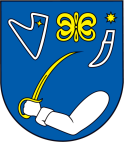 ČESTNÉ   PREHLÁSENIE(§39 zákona č. 71/1967 Zb.)Meno a priezvisko resp. firemný názov: ....................................................................................so sídlom: .............................................................. obec: ..........................................................rodné číslo/IČO: .....................................................číslo obč. preukazu: ...................................vyhlasujem na svoju česť, že som prevzaldňa: .............................................................  rozhodnutie, vydané:............................................pod číslom: ..................................................  zo dňa: ................................................................a ako účastník konania v predmete veci vzdávam sa podľa §53 zákona č. 71/1967 Zb. o správnom konaní opravného prostriedku – odvolania – proti vyššie citovanému rozhodnutiu.Tieto údaje sú pravdivé a úplné. Som si vedomý právnych následkov nepravdivého čestného vyhlásenia, na ktoré ma upozornil správny orgán.V .................................. dňa: ..........................          ...................................................................                                                                                 - vlastnoručný podpis účastníka konania                                                                               - u právnických osôb meno, priezvisko                                                                                 - podpis štatutárneho zástupcu, pečiatka